Irish Plant Health Trade InitiativeThe aim of the initiative is to develop an industry-wide support of actions, to protect Ireland’s clean, green and pest free image and high plant health status.  The initiative has been developed between Teagasc, Bord Bia and the Irish hardy Nursery Stock Association. Ireland has protected zone status for 22 insects, pathogens etc. that are present in continental Europe. This sets Ireland out form other countries in having the fewest plant pathogens in Europe. Having seen the severe ecological and economic impact that can be caused by outbreaks of new diseases; producers and retailers are wise to take preventative action.Growers and industry stakeholders are asked to make a commitment to adopt the following actions and to undertake training:Low-risk zonesEnsure you source your plant material carefullyPurchase plants grown in and supplied from zone/areas of low risk i.e. regions where notifiable threats have not been detected Avoid demarcated areas for XylellaSuppliersDiscuss with suppliers plant health and biosecurity actionsVisit suppliers where feasible Ensure accompanied by Valid Plant PassportInspect and isolate new stock ideally 100m+ from the production facilityundertake training to on symptom recognitionClose cooperation Regular and timely inspection of all species of concern from national plant health authority DAFMImmediately alert DAFM of plants with suspected TrainingMinimum of 1 specialised employee who will undertake training in the most recent developments in plant health delivered by a national body.Of foremost concern is Xylella fastidiosa, a bacterial pathogen that has caused decimation of some crops and for which there is no treatment. It was first reported in the EU in 2013 and since then three strains have been found in Italy, Germany, France, mainland Spain and the Balearics. It has a very wide host range of over 200 plants and has numerous suitable hosts in the Irish environment. It is predicted based on experiences from the USA that the climate in Ireland would be suitable for the disease to establish in limited parts of the country. Faced with the serious threat that Xylella poses to European plant health the EU has put in place emergency control measure including the destruction of stock and wide buffer zones with restricted trading for up to 5 years. From March 1st EU emergency legislation will apply to the trade of the 6 most important hosts of Xylella: Polygala myrtifolia, Prunus dulcis, Coffea, Olea europaea, Lavandula dentata and Nerium oleander. All traders buying or selling these plants must issue and retain passports where the plants are being supplied to another business such as landscapers, designers and retailers including where the final user imports them directly. There are a number of other threats already established in Europe that have not arrived in Ireland. The most likely route for their arrival into Ireland is through the trade of plants or wood packaging material. 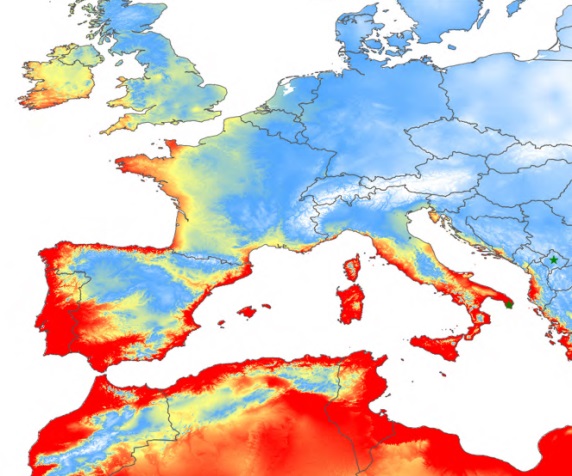 The Bord Bia Horticulture Quality Assurance program, of which many growers are already members, covers key plant health areas such as labelling and traceability, production planning, production hygiene and biosecurity.   European and national legislation is in place to protect the environment and trade. Plant passports are the fudamental principal which governs plant health and trade. All hosts of Xylella must be accompanied by a  plant passport - see below. From March 1st 2018 the 6 most susceptible host plants of Xylella must have fully completed plant passport and can only be moved, once they have been officially sampled prior to movement/sale. Growers must record sales to other traders of plant passported stock and label all batches of plants including supplier details or traceable codeUseful websiteswww.agriculture.gov.ie Department of Agriculture, Food and the Marine.  Information on national plant trade requirements can be found here.www.eppo.int European and Mediterranean Plant Protection Organization (EPPO) Most up-to-date information on a wide range plant health issues.  						 Plant Health Training The programme will deliver the most up to date information on the key emerging plant health threats. There will be a specific focus on Xylella; looking in detail at the diseases, its vectors, and hosts. Training will be registered with IASIS and will awarded appropriate points. Insect, bacterial and fungal diseases – overview 		Plant Health Control systemsPlant passport requirements, Review changes for March 1st 2018 and end of 2019 and impact on plant producersHygiene – best practice guidance and demonstrationsEpidemiologyWhat does an epidemic look like and how can it be controlledEmerging threats: InsectsAnoplophora glabripennis Asian Long Horn beetleThaumetopoea processionea Oak processionary mothRhynchophorus ferrugineus Palm WeevilPaysandisia archon Palm borerCydalima perspectalis Box mothAgrilus planipennis Emerald ash borerDendroctonus micans Great spruce bark beetle Fungi Phytophthora species: P. cambivora P. gonapodyides P. ramorum, P. austrocedri, P. siskiyouensisCryphonectria parasitica Castanea BlightHymenoscyphus fraxineus Ash diebackBacteriaXylella Disease review, identification and control strategiesVector identification and control strategiesHosts review of native and trade hosts and alternative optionsXanthomonas arboricola Pseudomonas syringaePlants requiring Plant passports (1)Fireblight (Erwinia amylovora) host material as follows (Latin name or Common name)Amelanchier or Serviceberry Chaenomeles or Lindl Quince Cydonia mill or Quince Cotoneaster Crataegus L. or Whitethorn, Hawthorn Eriobotrya or Loquat Malus Mill or Apple/Crap Apple including ornamental Mespilus or Medlar Pyracantha or Firethorn Pyrus or Pear including ornamental Sorbus L. or Rowan, Mountain Ash, Whitebeam etc. Photinia or davidiana Photinia (2) Plants of Populus L. (Poplars)(3) Plants of Conifers as followsAbies or Fir Larix or Larch Pinus or Pine Picea or Spruce Pseudotsuga or Douglas Fir (4) Palm plants(5) Plants of Prunus species (plums, cherries, almonds, apricots, laurel, blackthorn, damson etc.)(6)Plants of Rhododendron species (other than Rhododendron simsii), Viburnum species and Camellia species.(7) Plants of Fortunella, Poncirus and Citrus spp. and their hybrids,(8) Plants of Humulus lupulus (Golden Hop) and Vitis spp. (Vine)(9) Xylella fastidiosa host plantsPlants of fireblight host, Populus spp and of the conifers, listed at (1) to (4) above, must be accompanied by plant passports valid for the protected zone of Ireland.The other plants, listed at (4) to (9), must be accompanied by plant passports valid for movement of such material within the European Union.Xylella fastidiosa - irrespective of the subspeciesXylella fastidiosa subsp. MultiplexXylella fastidiosa subsp. paucaCalicotome spinosa (L.) LinkAcacia dealbata LinkAcacia saligna (Labill.) WendlCoffeaAcacia saligna (Labill.) WendlAsparagus acutifolius L.Genista lucida Cambess.Acer pseudoplatanus L.CatharanthusJuglans regia L.Anthyllis hermanniae L.Chenopodium album L.Lavandula dentata L.Artemisia arborescens L.Cistus creticus L.Nerium oleander L.Asparagus acutifolius L.Dodonaea viscosa Jacq.Polygala myrtifolia L.Calicotome villosa (Poiret) LinkEremophila maculata F. Muell.Prunus dulcis (Mill.) D.A. WebbCercis siliquastrum L.Erigeron bonariensis L.Rhamnus alaternus L.Cistus creticus L.Erigeron sumatrensis Retz.Rosmarinus officinalis L.Cistus monspeliensis L.Euphorbia terracina L.Cistus salviifolius L.Grevillea juniperina L.Xylella fastidiosa subsp. fastidiosaCoronilla glauca L.Heliotropium europaeum L.Cistus mospeliensis L.Coronilla valentina L.Laurus nobilis L.ErysimumCytisus scoparius (L.) LinkLavandula angustifolia Mill.Prunus avium L.Cytisus villosus Pourr.Lavandula stoechas L.StreptocarpusEuryops chrysanthemoides (DC.) B.Nord.Myoporum insulare R. Br.Vitis vinifera L.Ficus carica L.Myrtus communis L.Fraxinus angustifolia VahlOlea europaea L.Genista x spachiana (syn. Cytisus racemosus Broom)Pelargonium x fragransGenista corsica (Loisel.) DC.Phillyrea latifolia L.Genista ephedroides DC.Prunus avium (L.) L.HebeRhamnus alaternusHelichrysum italicum (Roth) G. DonSpartium junceum L.Lavandula angustifolia Mill.VincaLavandula dentata L.Westringia fruticosa (Willd.) DruceLavandula stoechas L.Westringia glabra L.Lavandula x allardii (syn. Lavandula x heterophylla)Lavandula x intermediaMedicago sativa L.Metrosideros excelsa Sol. ex Gaertn.Myrtus communis L.Olea europaea L.Pelargonium graveolens L'HérPhagnalon saxatile (L.) Cass.Prunus cerasifera Ehrh.Prunus domestica L.Prunus cerasus L.Quercus suber L.Rosa canina L.Spartium junceum L.Westringia fruticosa (Willd.) Druce